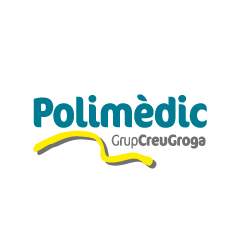 Es busca metge o metgessa llicenciat/da en Medicina Interna.Lloc de treball: Polimedic a Blanes Província de Girona.Requisits:Títol universitari d´especialista en Medicina InternaPersona amb ganes de treballar amb equipS´ofereix:Contracte Laboral o Mercantil a convenir.Excel.lent oportunitat de desenvolupament Professional amb un bon ambient de treballIncorporació immediataEnviar currículum a:  evach@polimedic-blanes.com a l´atenció de l´Eva Chinchilla.O a través de la nostra web:   www.polimedic-blanes.com